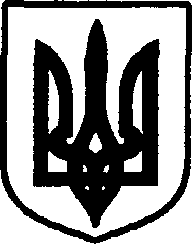 УКРАЇНАДунаєвецька міська  рада VII скликанняР І Ш Е Н Н ЯТретьої (позачергової) сесії05 січня  2016 р.                             Дунаївці	                           № 4-3/2016рПро зміну назв та затвердження в новій редакції статутів юридичних осіб міської радиРозглянувши рекомендації спільного засідання постійних комісій міської ради від 05 січня 2016 року, керуючись статтею 26 Закону України “Про місцеве самоврядування в Україні”, міська радаВИРІШИЛА:Змінити назви наступних комунальних установ та закладів Дунаєвецької міської ради: Змінити назви закладів освіти згідно додатку 1.Затвердити в новій редакції статути закладів освіти та установ і закладів зазначених в частині 1 даного рішення (додаються).Контроль за виконанням рішення  покласти на постійну комісію з питань житлово-комунального господарства, комунальної власності, промисловості, підприємництва та сфери послуг.Міський голова                                								В.Заяць   Додаток 1 до рішення третьої (позачергової) сесії міської ради VІІ скликання           від 05 січня 2016 року № 4-3/2016     Змінити назви закладів освіти:Секретар міської ради		 					           М.Островський Комунальна установа Дунаєвецької районної ради «Дунаєвецька районна бібліотека» накомунальна установа Дунаєвецької міської ради «Дунаєвецька міська бібліотека»;Комунальна установа Дунаєвецької районної ради «Районний культурно-мистецький просвітницький центр» накомунальна установа Дунаєвецької міської ради «Міський культурно-мистецький просвітницький центр»;Комунальний заклад Дунаєвецької районної ради «Дунаєвецька дитяча школа мистецтв» накомунальний заклад Дунаєвецької міської ради «Дунаєвецька дитяча школа мистецтв»;Комунальна установа Дунаєвецької районної ради «Дунаєвецький районний центр фізичного здоров’я населення «Спорт для всіх» накомунальна установа Дунаєвецької міської ради «Дунаєвецький міський центр фізичного здоров’я населення «Спорт для всіх»;Комунальна установа Дунаєвецької районної ради «Дунаєвецька дитячо-юнацька спортивна школа» накомунальна установа Дунаєвецької міської ради «Дунаєвецька дитячо-юнацька спортивна школа»; «Дунаєвецький будинок творчості школяра Дунаєвецької районної ради Хмельницької області» накомунальний заклад Дунаєвецької міської ради «Будинок творчості школяра»;Дунаєвецька районна станція юних натуралістів Дунаєвецької районної ради Хмельницької області» накомунальний заклад Дунаєвецької міської ради «Станція юних натуралістів»;Дунаєвецька районна станція юних туристів Дунаєвецької районної ради Хмельницької області» накомунальний заклад Дунаєвецької міської ради «Станція юних туристів»;Комунальна установа Дунаєвецької  районної ради «Районний методичний кабінет» наКомунальна установа Дунаєвецької  міської ради «Методичний кабінет»Комунальна установа Дунаєвецької районної ради «Районний центр соціальної реабілітації дітей-інвалідів «Ластівка» накомунальна установа Дунаєвецької міської ради «Міський центр соціальної реабілітації дітей-інвалідів «Ластівка»;Комунальна установа Дунаєвецької районної ради «Територіальний центр соціального обслуговування» накомунальна установа Дунаєвецької  міської ради «Територіальний центр соціального обслуговування»;Комунальний заклад Дунаєвецької районної ради «Дунаєвецький районний центр первинної медико-санітарної допомоги» накомунальний заклад Дунаєвецької міської ради «Центр первинної медико-санітарної допомоги»Назва закладуНова назва закладу Дунаєвецький навчально-виховний комплекс «ЗОШ І-ІІІ ступенів, гімназія» Дунаєвецької районної ради Хмельницької областіДунаєвецький навчально-виховний комплекс «ЗОШ І-ІІІ ступенів, гімназія» Дунаєвецької міської ради Хмельницької областіДунаєвецька ЗОШ І-ІІІ ступенів  № 2 Дунаєвецької районної ради Хмельницької областіДунаєвецька ЗОШ І-ІІІ ступенів №2 Дунаєвецької міської ради Хмельницької областіДунаєвецька ЗОШ І-ІІІ ступенів  № 3 Дунаєвецької районної ради Хмельницької областіДунаєвецька ЗОШ І-ІІІ ступенів  №3 Дунаєвецької міської ради Хмельницької областіДунаєвецька ЗОШ І-ІІІ ступенів № 4 Дунаєвецької районної ради Хмельницької областіДунаєвецька ЗОШ І-ІІІ ступенів  №4 Дунаєвецької міської ради Хмельницької областіМушкутинецька ЗОШ І-ІІІ ступенів Дунаєвецької районної ради Хмельницької областіМушкутинецька ЗОШ І-ІІІ ступенів Дунаєвецької міської ради Хмельницької областіВихрівська ЗОШ І-ІІ ступенів Дунаєвецької районної ради Хмельницької областіВихрівська ЗОШ І-ІІ ступенів Дунаєвецької міської ради Хмельницької областіГаннівська ЗОШ І-ІІІ ступенів Дунаєвецької районної ради Хмельницької областіГаннівська ЗОШ І-ІІІ ступенів Дунаєвецької міської ради Хмельницької областіНестеровецька ЗОШ І-ІІІ ступенів Дунаєвецької районної ради Хмельницької областіНестеровецька ЗОШ І-ІІІ ступенів Дунаєвецької міської ради Хмельницької областіЗеленченська ЗОШ І-ІІІ ступенів Дунаєвецької районної ради Хмельницької областіЗеленченська ЗОШ І-ІІІ ступенів Дунаєвецької міської ради Хмельницької областіЗалісецька ЗОШ І-ІІ ступенів Дунаєвецької районної ради Хмельницької областіЗалісецька ЗОШ І-ІІ ступенів Дунаєвецької міської ради Хмельницької областіЧаньківська ЗОШ І-ІІІ  ступенів Дунаєвецької районної ради Хмельницької областіЧаньківська ЗОШ І-ІІІ  ступенів Дунаєвецької міської ради Хмельницької областіВоробіївська ЗОШ І-ІІ ступенів Дунаєвецької районної ради Хмельницької областіВоробіївська ЗОШ І-ІІ ступенів Дунаєвецької міської ради Хмельницької областіСічинецька ЗОШ І-ІІ ступенів Дунаєвецької районної ради Хмельницької областіСічинецька ЗОШ І-ІІ ступенів Дунаєвецької міської ради Хмельницької областіГолозубинецька ЗОШ І-ІІІ ступенів Дунаєвецької районної ради Хмельницької областіГолозубинецька ЗОШ І-ІІІ ступенів Дунаєвецької міської ради Хмельницької області«Великожванчицька ЗОШ І-ІІІ ступенів ім. М.С. Майдана» Дунаєвецької районної ради Хмельницької області Великожванчицька ЗОШ І-ІІІ ступенів ім. М.С. Майдана Дунаєвецької міської ради Хмельницької областіЛисецька ЗОШ І-ІІІ ступенів ім.В.П.Затонського Дунаєвецької районної ради Хмельницької областіЛисецька ЗОШ І-ІІІ ступенів ім.В.П.Затонського Дунаєвецької міської ради Хмельницької області«Навчально-виховний комплекс «Сокілецька ЗОШ І-ІІ ступенів- дошкільний навчальний заклад» Дунаєвецької районної ради Хмельницької областіНавчально-виховний комплекс «Сокілецька ЗОШ І-ІІ ступенів- дошкільний навчальний заклад» Дунаєвецької міської ради Хмельницької областіМиньковецька ЗОШ І-ІІІ ступенів Дунаєвецької районної ради Хмельницької області Миньковецька ЗОШ І-ІІІ ступенів Дунаєвецької міської ради Хмельницької областіВеликокужелівська ЗОШ І-ІІ ступенів Дунаєвецької районної ради Хмельницької областіВеликокужелівська ЗОШ І-ІІ ступенів Дунаєвецької міської ради Хмельницької областіМалокужелівська ЗОШ І-ІІ ступенів Дунаєвецької районної ради Хмельницької областіМалокужелівська ЗОШ І-ІІ ступенів Дунаєвецької міської ради Хмельницької областіІванковецька ЗОШ І-ІІІ ступенів Дунаєвецької районної ради Хмельницької областіІванковецька ЗОШ І-ІІІ ступенів Дунаєвецької міської ради Хмельницької областіВеликопобіянська ЗОШ І-ІІІ ступенів Дунаєвецької районної ради Хмельницької областіВеликопобіянська ЗОШ І-ІІІ ступенів Дунаєвецької міської ради Хмельницької областіГутояцьковецька ЗОШ І-ІІ ступенів Дунаєвецької районної ради Хмельницької областіГутояцьковецька ЗОШ І-ІІ ступенів Дунаєвецької міської ради Хмельницької областіРахнівська ЗОШ І-ІІІ ступенів Дунаєвецької районної ради Хмельницької області Рахнівська ЗОШ І-ІІІ ступенів Дунаєвецької міської ради Хмельницької області